7РОССИЙСКАЯ ФЕДЕРАЦИЯКАРАЧАЕВО – ЧЕРКЕССКАЯ РЕСПУБЛИКАМУНИЦИПАЛЬНОЕ КАЗЕННОЕ УЧРЕЖДЕНИЕ «УПРАВЛЕНИЕ ОБРАЗОВАНИЯ АДМИНИСТРАЦИИ УРУПСКОГО МУНИЦИПАЛЬНОГО РАЙОНА КАРАЧАЕВО – ЧЕРКЕССКОЙ РЕСПУБЛИКИ»ПРИКАЗ № 14617 .11 . 2014 г.                                                                                ст. ПреграднаяО проведении пробного итогового сочинения (изложения) в Урупском муниципальном районев 2014-2015 учебном годуВ соответствии с пунктом 14 Порядка проведения государственной итоговой аттестации по образовательным программам среднего общего образования, утверждённого приказом Минобрнауки России от 05.08.2014 г. № 923, во исполнение приказа  Министерства образования и науки КЧР от 12.11.2014 № 897ПРИКАЗЫВАЮ:Провести 20 ноября 2014 года  апробации итогового сочинения (изложения) по образовательным программам среднего общего образования в общеобразовательных учреждениях районаВозложить ответственность за подготовку, проведение и проверку пробного итогового сочинения (изложения) на директоров образовательных учреждений3. Контроль за исполнением  приказа  возложить на ведущего специалиста МКУ «Управление образования администрации Урупского муниципального района З.С. Батчаеву.Начальник МКУ «Управление образования администрации Урупского муниципального района»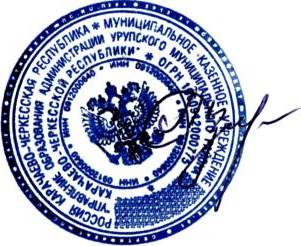 Т.И. Озерная 